التمرين 1.3: التفكر في حلول الرابطة الهدف من هذا التمرين هو تحديد الحلول الممكنة للتغلب على تحديات رابطة WEF التي ناقشتها في التمرين. دليل الخطواتالخطوة الأولى : تحليل الحلول الممكنة .المهام: بالنظر إلى الوراء في تحديات الرابطة التي حددتها خلال التمرين الأول، ما هي الطرق التي يمكن أن تكون لحل بعض تحديات الرابطة؟  اختر مثالاً على التحديات التي حددتها وناقش الحل الممكن لذلك. يمكن أن تساعد الأسئلة التالية في توجيه مناقشتك: كيف يمكن أن تبدو الحلول التقنية أو السياسية أو المؤسسية المحتملة للتحديات المحددة؟أين ترى أوجه التعاون المحتملة بين قطاعات رابطة المياه والطاقة والغذاء؟ استخدم الجدول 1 أدناه لجمع إجاباتك، يرجى عدم الحاجة إلى تحديد خيارات لجميع فئات الحلول. هذه ليست سوى اقتراحات من شأنها أن تساعد في تنظيم مناقشتك. وفي خطوة ثانية، ناقش الخطوات التالية الممكنة التي يتعين اتخاذها لتنفيذ هذا الحل. يمكن أن تساعد الأسئلة التالية في توجيهك: ما هي الأنشطة/الخطوات المطلوبة؟من سيكون مسؤولا عن التنفيذ؟ما هو الجدول الزمني للنشاط؟الإطار الزمني: 20-30 دقيقة للمناقشة وتجميع النتائج في الجدول أدناه.يرجى الاطلاع على الجداول في الصفحتين الثانية والثالثة من هذه النشرة. يرجى استخدام هذا النموذج لجمع إجاباتك. الخطوة الثانية : عرض النتائج والمناقشة.الهدف: اعرض نتائجك على الجلسة العامة.المهمة: يجب على كل مجموعة تعيين عضو واحد في المجموعة يقدم النتائج التي توصلت إليها في الجلسة العامة، يمكنك أيضا ذكر الأسئلة المحتملة التي ظلت مفتوحة في مناقشة مجموعتك.الإطار الزمني: 3-5 دقائق لكل عرض تقديمي للمجموعة.الخطوة الثالثة : المناقشة العامة.الهدف: مقارنة نتائج المجموعة وإجراء مزيد من المناقشات في الجلسة العامة.المهمة: قارن نتائجك مع المجموعات الأخرى في مناقشة عامة. أين يمكنك ملاحظة أوجه التشابه أو الاختلاف؟ ما الذي فاجأك؟ الإطار الزمني: تقريبا.  20 دقيقة للمناقشة العامة.جدول: نموذج لجمع النتائج تحدي الرابطة الذي يتعين معالجته: تحدي الرابطة الذي يتعين معالجته: النوع القطاعات المعنيةوصف حلول الرابطة 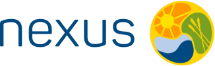 الحلول التقنيةالحلول المؤسسيةالحلول السياسيةأوجه التعاون بين الحلول التقنية / المؤسسية / السياسيةنشاطمن المسؤولالجدول الزمني 